HILL STREET  PRESTON  PR1 2BBTEL 01772 253888Spaghetti alla BologneseSpaghetti cooked in a rich meat & tomato sauceLasagne al Forno   Layers of pasta with cheese and meat, tomato sauce & topped with cheesePenne Arrabiata Penne pasta with hot salami, mushrooms, onions, chilli & tomatoPizza Margherita (V)Pizza tomato and cheesePizza CapricccicosaPizza with tomato cheese ham & mushroomsPizza Vegatariana (V)Pizza with tomato, peppers, onions & mushroomsPizza CaldaTomato cheese hot salami & spicy beef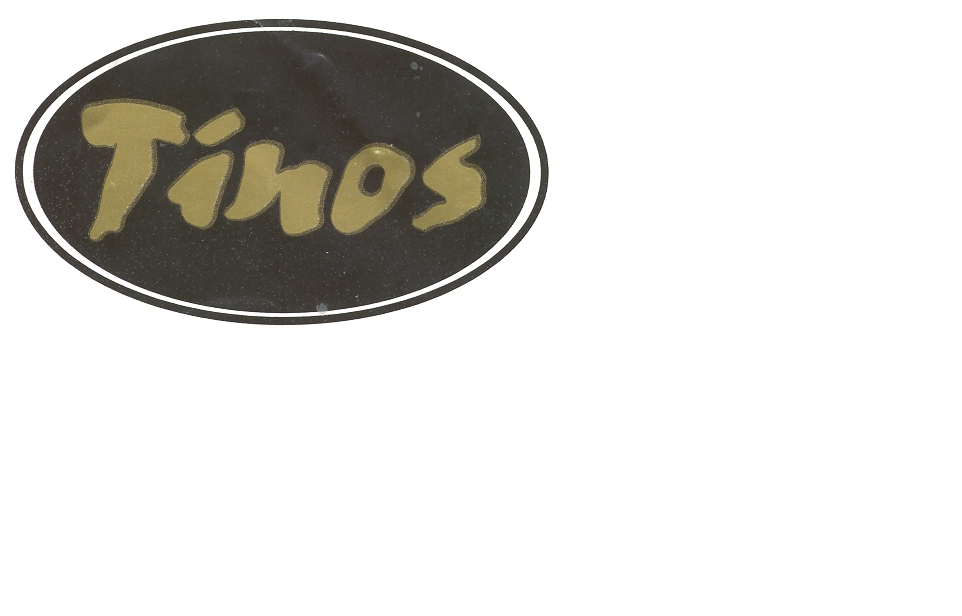 